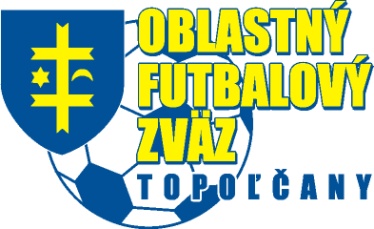 Súťažný ročník 2024/2025ZARADENIE VII. liga - ObFZ TO - dospelí  SÚŤAŽ   Dvojkolová  D – V   14 účastníkov  začiatok 11.8.2024  hrací deň nedeľa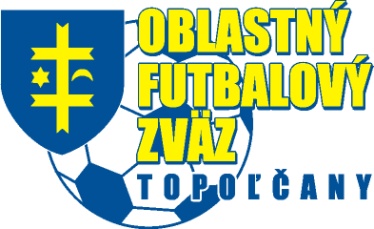 Súťažný ročník 2024/2025VIII. liga - ObFZ TO + NR  - dospelíSÚŤAŽ Dvojkolová D – V     14 účastníkov          začiatok 11.8.2024  hrací deň  sobota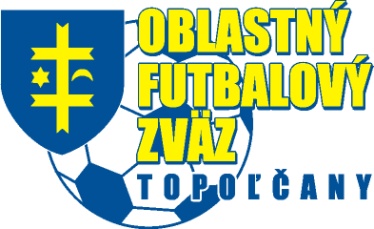 Súťažný ročník 2024/2025IV. liga - ObFZ TO – Žiaci U15SÚŤAŽ Dvojkolová D – V     9 účastníkov                    začiatok 1.9.2024  hrací deň  nedeľa  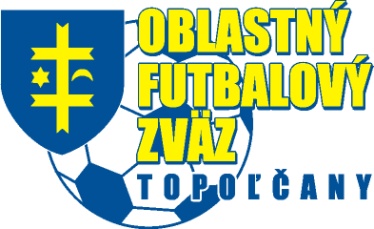 Súťažný ročník 2024/2025IV. liga - ObFZ TO – Žiaci U13SÚŤAŽ    Dvojkolová D – V      12 účastníkov      začiatok  25.8.2024  hrací deň sobota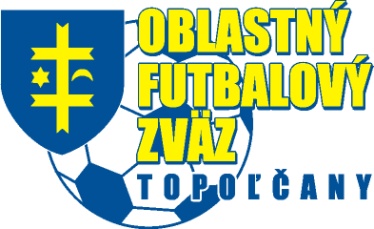 Súťažný ročník 2024/2025III. liga - ObFZ TO –Prípravka U11 Sk. ASÚŤAŽ U11  Dvojkolová D – V      SK. A : 9 účastníkov  -   SK B:  10 účastníkov,                           Víťazi skupín o majstra ObFZ     začiatok  30.8.2024  hrací deň piatok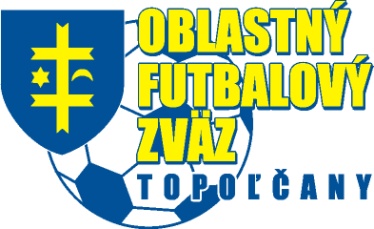 Losovacie čísla a zmany hracích dní a ÚHČsúťažný ročník 2024/2025III. liga - ObFZ TO –Prípravka U11 Sk. BSÚŤAŽ U11  Dvojkolová D – V      SK. A : 9 účastníkov  -   SK B:  10 účastníkov,                            Víťazi skupín o majstra        začiatok 30.8.2024  hrací deň piatok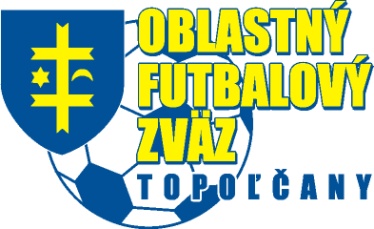 Súťažný ročník 2024/2025III. liga - ObFZ TO –Prípravka U09SÚŤAŽ  Dvojkolová D – V    11 účastníkov  začiatok  26.8.2024 hrací deň pondelokPlatnéčíslo    Futbalový klub - oddiel9 OFK  VEĽKÉ  RIPŇANY12 TJ  SLOVAN  VEĽKÉ  BEDZANY8 OFK KRNČA13 OFK KOVARCE5TJ SLOVAN BOJNA11OFK NITRIANSKA STREDA6OFK LUDANICE4OFK ČERMANY7TJ SLOVAN  KRUŠOVCE10TJ NEMČICE3TJ KONIAROVCE14OŠK ZÁVADA2TJ ŠK RADOŠINA1TJ SLOVAN PRESEĽANYPlatnéčíslo    Futbalový klub - oddiel14TJ  Sokol  ŠALGOVCE10OFK HRUŠOVANY6FK  OREŠANY3TJ VEĽKÉ  DVORANY8TJ OPONICE7OFK KUZMICE1TJ ZLATÝ KLAS URMINCE13OFK OBCE PRAŠICE12OFK CHRABRANY9OFK SOLČANY11OFK HORNÉ ŠTITÁRE4TJ DRUŽSTEVNÍK DOLNÉ LEFANTOVCE2FC TOPOĽČANY B5OFK KRTOVCEPlatnéčíslo    Futbalový klub - oddiel8OFK TOVARNÍKY9OFK PRÁZNOVCE4TJ SLOVAN BOJNA7TJ SLOVAN PRESEĽANY5OFK OBCE PRAŠICE3TJ ŠK RADOŠINA2TJ KONIAROVCE6OFK KOVARCE1OFK TESÁREPlatnéčíslo    Futbalový klub - oddiel9OFK  VEĽKÉ  RIPŇANY6OFK TOVARNÍKY7OFK OBCE PRAŠICE5TJ SLOVAN BOJNA3TJ KONIAROVCE8OTJ HORNÉ OBDOKOVCE1TJ SLOVAN PRESEĽANY11TJ ZLATÝ KLAS URMINCE4TJ SLOVAN VEĽKÉ BEDZANY2OFK KRNČA12OFK HRUŠOVANY10OFK LUDANICEPlatnéčíslo    Futbalový klub - oddielSK.A9OFK  VEĽKÉ  RIPŇANY2OFK LUDANICE6OFK KRNČA7OFK KOVARCE8OFK SOLČANY4OFK ČERMANY5TJ OPONICE1TJ SLOVAN PRESEĽANY3TJ KONIAROVCEPlatnéčíslo    Futbalový klub - oddielSK.B1OFK TOVARNÍKY3TJ SLOVAN  VEĽKÉ BEDZANY7OŠK ZÁVADA2TJ  ŠK RADOŠINA4OFK OBCE PRAŠICE5TJ SLOVAN BOJNA6OFK NITRIANSKA BLATNICA8TJ NEMČICE9TJ DRUŽSTEVNÍK JACOVCE10TJ SLOVAN KRUŠOVCEPlatnéčíslo    Futbalový klub - oddiel11OFK HRUŠOVANY8OFK PRÁZNOVCE4FC TOPOĽČANY „ B“5TJ SLOVAN PRESEĽANY1TJ SLOVAN KRUŠOVCE3TJ KONIAROVCE2OFK LUDANICE6OFK SOLČANY7OFK TOVARNÍKY9OFK NITRIANSKA STREDA10OFK TESÁRE